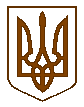 Баришівська  селищна  рада Баришівського  районуКиївської  областіВиконавчий комітетР І Ш Е Н Н Я       16 .07.2020                                                                                       № 190.1Про надання матеріальної допомоги на поховання	Розглянувши заяви гр. Василенко Юлії Миколаївни, жительки с. Волошинівка, вул. Шкільна, 13, кв.13, гр. Гученко Наталії Василівни, жительки с. Сезенків, вул. Садова, буд. 34, гр. Крест’янової Інни Анатоліївни, жительки с. Перемога, вул. Ядлівська, буд. 28, відповідно до Постанови Кабінету Міністрів України від 31.01.2007 р. № 99 «Про затвердження Порядку надання допомоги на поховання деяких категорій осіб виконавцю волевиявлення померлого або особі, яка зобов’язалася поховати померлого» та Положення про надання допомоги на поховання деяких категорій осіб виконавцю волевиявлення померлого або особі, яка зобов’язалася поховати померлого, затвердженого рішенням селищної ради від   31.01.2019  № 45-04-07, виконавчий комітет селищної ради                                                         в и р і ш и в:         1.Виділити гр. Василенко Юлії Миколаївні, жительці с. Волошинівка, вул. Шкільна, 13, кв.13 (РНОКПП 3149701907), допомогу в сумі 2000 грн. на поховання чоловіка, Василенка Сергія Олександровича (01.08.1981 р.н.), який помер 23.06.2020 р. та фактично проживав за адресою с. Волошинівка, вул. Шкільна, 13, кв.13,   по день смерті. Довідка з банківської установи про реквізити заявника додається.2.Виділити гр. Гученко Наталії Василівні, жительці с. Сезенків, вул.Садова, буд. 34 (РНОКПП 2966112261), допомогу в сумі 2000 грн. на поховання брата, Корчемного Андрія Борисовича (25.07.1990 р.н.), який помер 19.06.2020 р. та фактично проживав за адресою с. Сезенків, вул.Садова,34, по день смерті. Довідка з банківської установи про реквізити заявника додається.3. Виділити гр. Крест’яновій Інні Анатоліївні, жительці с. Перемога, вул. Ядлівська, буд. 28 (РНОКПП 2780820363), допомогу в сумі 2000 грн. на поховання сина, Крест’янова Андрія Борисовича (31.01.1995 р.н.), який помер 09.07.2020 р. та фактично проживав за адресою с. Перемога, вул. Ядлівська, буд. 28 по день смерті. Довідка з банківської установи про реквізити заявника додається.4. Начальнику відділу бухгалтерського обліку та консолідованої звітності, головному бухгалтеру селищної ради Тур Н.В. забезпечити своєчасну виплату матеріальної  допомоги на поховання.5. Контроль за виконанням даного рішення покласти на заступника селищного голови Данчук Ж.В.                 Селищний голова                                                  Олександр ВАРЕНІЧЕНКО